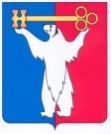 АДМИНИСТРАЦИЯ ГОРОДА НОРИЛЬСКАКРАСНОЯРСКОГО КРАЯПОСТАНОВЛЕНИЕ12.04.2023                                            г. Норильск 			                     № 133О назначении рейтингового голосования по выбору общественных территорий муниципального образования город Норильск, подлежащих благоустройству в первоочередном порядке в 2024 годуНа основании Постановления Правительства Красноярского края от 29.08.2017 № 512-п «Об утверждении государственной программы Красноярского края «Содействие органам местного самоуправления в формировании современной городской среды», в целях обеспечения рейтингового голосования по выбору общественных территорий муниципального образования город Норильск, подлежащих благоустройству в первоочередном порядке, руководствуясь Правилами предоставления и распределения субсидий из федерального бюджета бюджетам субъектов Российской Федерации на поддержку государственных программ субъектов Российской Федерации и муниципальных программ формирования современной городской среды, утвержденными Постановлением Правительства РФ от 30.12.2017 № 1710, Порядком проведения голосования по отбору общественных территорий муниципальных образований Красноярского края, подлежащих благоустройству, утвержденным постановлением Правительства Красноярского края от 29.01.2019 № 35-п, Уставом городского округа город Норильск Красноярского края,  ПОСТАНОВЛЯЮ:Назначить в период с 15 апреля по 31 мая 2023 года голосование по отбору общественных территорий, подлежащих благоустройству в первоочередном порядке в 2024 году в рамках муниципальной программы «Формирование современной городской среды».Голосование по отбору общественных территорий, подлежащих благоустройству в первоочередном порядке в 2024 году, является рейтинговым и осуществляется в электронной форме посредством использования общероссийской платформы для онлайн-голосования (za.gorodsreda.ru) в информационно-телекоммуникационной сети Интернет.Утвердить перечень общественных территорий муниципального образования город Норильск, представленных на рейтинговое голосование по выбору общественных территорий муниципального образования город Норильск, подлежащих благоустройству в первоочередном порядке в 2024 году, согласно приложению к настоящему постановлению.4. Опубликовать настоящее постановление в газете «Заполярная правда» и разместить его на официальном сайте муниципального образования город Норильск.Глава города Норильска	                                                                              Д.В. КарасевПриложение к постановлениюАдминистрации города Норильскаот 12.04.2023 № 133Переченьобщественных территорий муниципального образования город Норильск, представленных на рейтинговое голосование по выбору общественных территорий муниципального образования город Норильск, подлежащих благоустройству в первоочередном порядке в 2024 году№ п/пНаименование общественной территорииФизическое расположение общественной территории, адресПредназначение общественной территории1II этап благоустройства общественной территории, расположенной в районе многоквартирных домов № 9-11 по ул. РуднаяКрасноярский край, г. Норильск, район Талнах, в районе многоквартирных домов № 9-11, по улице РуднаяОбустройство места отдыха2Общественная территория в районе домов № 17-19 по ул. КосмонавтовКрасноярский край, г. Норильск, район Талнах, в районе многоквартирных домов № 17-19, по улице КосмонавтовОбустройство места отдыха3Территория, прилегающая к зданиям Муниципального бюджетного учреждения «Молодежный центр»Красноярский край, г. Норильск, район Кайеркан, улица Школьная, д.10Обустройство места отдыха